Bundesgesetz über den Erwerb von Grundstücken durch Personen im Ausland 	Erwerb eines Betriebstätte-Grundstückes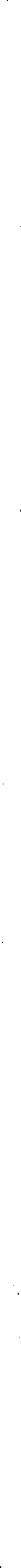 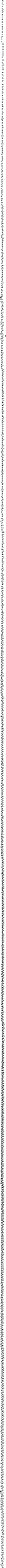 	Erwerb einer Hauptwohnung	ausländische Beherrschung	indirekte Beteiligung an Immobiliengesellschaften(Zutreffendes bitte ankreuzen)1. 	Erwerber / Erwerberin (Gesuchsteller / Gesuchstellerin)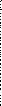 Name/Firma:				     Sitz/Adresse:				     2. 	Veräusserer / VeräusserinName/Firma:				     Adresse:				     3. 	GrundstückGemeinde:				     Ort/Strasse:				     Grundstück-Nr./Grösse in m2:		     4. 	Unterlagengemäss beiliegendem Verzeichnis5. 	Bemerkungen6. 	AntragGestützt auf die vorstehenden Angaben und Ausführungen beantragen wir die Bewilligung.Wir nehmen verbindlich davon Kenntnis, dass unrichtige Angaben in diesem Verfahren verwaltungsrechtliche, zivilrechtliche und strafrechtliche Konsequenzen nach sich ziehen würden.Ort und Datum:	Unterschrift:‍